Муниципальное образование город ТоржокТоржокская городская ДумаРЕШЕНИЕ18.03.2020                                                                                                                           № 250О назначении публичных слушаний на территории муниципального образования город Торжок по проекту решения Торжокской городской Думы «Об Уставе муниципального образования городской округ город Торжок Тверской области»В соответствии со статьёй 28 Федерального закона от 06.10.2003 № 131-Ф3                    «Об общих принципах организации местного самоуправления в Российской Федерации», статьёй 24 Устава муниципального образования город Торжок, руководствуясь Положением о порядке организации и проведения публичных слушаний в муниципальном образовании город Торжок, утвержденным решением Торжокской городской Думы от 15.06.2017 № 102 (в редакции решения Торжокской             городской Думы от 25.12.2018 № 181), Торжокская городская Дума
р е ш и л а:1. Назначить публичные слушания по проекту решения Торжокской городской Думы «Об Уставе муниципального образования городской округ город Торжок Тверской области» на 15 апреля 2020 года в 10-00 час. по адресу: г. Торжок, Новгородская наб., д. 1 А (администрация города Торжка, 2 этаж, актовый зал).2. Определить организатором проведения публичных слушаний Торжокскую городскую Думу.3. В соответствии с Положением о порядке учета предложений по проекту Устава муниципального образования городской округ город Торжок Тверской области              (о внесении изменений в Устав муниципального образования городской округ город Торжок Тверской области), утвержденным решением Торжокской городской Думы       от 18.02.2020 № 241, все предложения в течение 20 дней со дня опубликования проекта решения, указанного в пункте 1 настоящего Решения, направляются в Торжокскую городскую Думу по адресу: г. Торжок, пл. Ананьина, д. 2, тел./факс (48251)9-29-41, электронная почта gorduma@duma-torzhok.ru).4. Итоговый документ по результатам проведения публичных слушаний по вопросу, вынесенному на публичные слушания, опубликовать в порядке, предусмотренном Положением о порядке организации и проведения публичных слушаний в муниципальном образовании город Торжок, утвержденным решением Торжокской городской Думы от 15.06.2017 № 102 (в редакции решения Торжокской городской Думы от 25.12.2018 № 181) и Уставом муниципального образования город Торжок.5. Настоящее Решение вступает в силу со дня его официального опубликования и подлежит размещению в свободном доступе на официальных сайтах администрации города Торжка и Торжокской городской Думы в информационной телекоммуникационной сети Интернет.И.о. Председателя Торжокской городской Думы	        Д.Е. ЛучковГлава муниципального образования город Торжок	 		         Ю.П. Гурин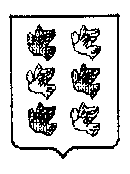 ПРОЕКТ